ЗАЯВКА НА УЧАСТИЕ В КОНФЕРЕНЦИИ Ф.И.О. _______________________________(должность/специальность, курс)____________________Наименование организации______________Почтовый адрес________________________Адрес для рассылки сборника____________Телефон_______________________________Факс__________________________________E-mail________________________________Название доклада___________________________________________________________________________________________________Необходимые средства для демонстрации доклада________________________________заочное участие_________________________Оформление материалов  материалы докладов желательно присылать по электронной почте или представлять на  USB флэш накопителях.  объем тезисов до 4 полных страниц;текст должен быть набран в редакторе Word for Windows форматом А4, поля: верхнее – 2 см; нижнее – 2,5 см; левое – 2,5 см; правое – 2 см;после библиографии необходимо указать ключевые слова;шрифт – 14 Times New Roman, красная строка – 1 см, межстрочный интервал – полуторный;рисунки должны быть представлены в электронном виде и включены в текст статьи (отсканированы или выполнены в Microsoft Word, CorelDraw);математические формулы набираются отдельной строкой в редакторе MSEquation. Нумеровать следует формулы, на которые даны ссылки в тексте; название статьи по центру без переноса заглавными буквами, через интервал инициалы и фамилия авторов строчными буквами, например А.А. Иванов, через интервал - полное название организации, далее через интервал – текст, а в конце статьи привести список литературы (не более 2-3 наименований).МИНИСТЕРСТВО ОБРАЗОВАНИЯ И НАУКИ РОССИЙСКОЙ ФЕДЕРАЦИИФедеральное государственное автономное образовательное учреждение высшего профессионального образования«Дальневосточный федеральный университет» (ДВФУ)филиал в г. Арсеньеве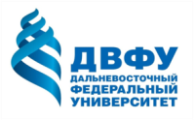 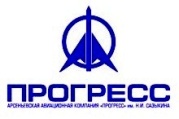 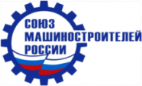 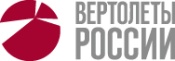 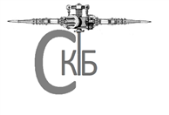 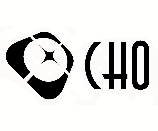 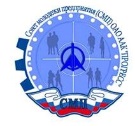 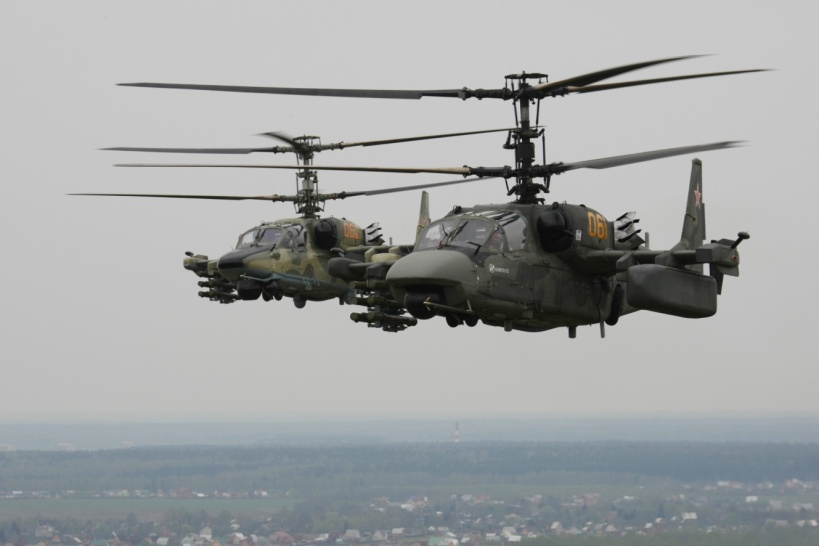 V-я научно-практическая конференция с международным участием«Молодежь - ХХI век»15 апреля 2016г.МЕСТО ПРОВЕДЕНИЯ КОНФЕРЕНЦИИ Большой и малый конференц-зал ПАО ААК «ПРОГРЕСС»Тематика конференции:
 Планируется только работа секции «Технические науки» Цели проведения конференцииразвитие у молодёжи навыков проведения научного исследования;привлечение внимания молодёжи к экономическим, политическим и социальным проблемам;обмен мнениями участников по актуальным проблемам современности; развитие навыков ораторского искусства; развитие лидерских качеств молодёжи.ПРИГЛАСИТЕЛЬНЫЕ ПИСЬМА С ПРОГРАММОЙ КОНФЕРЕНЦИИ БУДУТ ВЫСЛАНЫ УЧАСТНИКАМ ПЕРСОНАЛЬНО до 15 марта 2016 г.Регламент: проведение предусматривает обсуждение ограниченного числа докладов, предварительно отобранных оргкомитетом по объявленным критериям. Процедура обсуждения: доклад – до 15 мин (ответы на вопросы – до 10 мин, выступление – 7 мин).Оргкомитет оставляет за собой право отбора, редактирования и решения о публикации представленных материалов. Материалы, не соответствующие указанным требованиям, приниматься не будут. Из числа публикуемых материалов оргкомитет осуществляет конкурсный отбор докладов, выносимых на обсуждение конференции.Критерии конкурсного отбора: на обсуждение будут выноситься доклады, обосновывающие наличие проблемы и аргументирующие способы и пути ее решения, а также доклады дискуссионного характера, имеющие научную новизну.Тезисы докладов и заявка высылаются на электронный адресt.bezruchko@aacprogress.ru В электронном варианте каждая статья должна быть в отдельном файле. В имени файла укажите фамилию первого автора и первые три слова названия статьи. Материалы, отправляемые по электронной почте, следует представлять в формате MSWord (файлы с расширением *doc или *rtf). Архивные файлы не принимаются.При отправке материалов электронной почтой убедитесь в их получении, связавшись с ответственным за проведение конференции, если вы не дождетесь ответа в течение 5-ти дней по электронной почте. Если в течение 5-ти дней ответа вы не получили, направьте файлы заявки и статьи (доклада) вновь.Заявка высылается в отдельном файле. Название заявки по фамилии и инициалам автора. Оргкомитет конференции:Денисенко Юрий Петрович  – управляющий директор ПАО ААК «ПРОГРЕСС»;Стребков Виктор Алексеевич – первый заместитель управляющего директора;Быков Иван Васильевич – заместитель технического директора;Макаров Евгений Викторович  –  заместитель управляющего директора;Огнев Юрий Федорович – д.т.н., проф. директор филиала ДВФУ в г. Арсеньеве;Колтович Михаил Владимирович – руководитель исполкома ПРО СМР;Клочкова И.А.– представитель ПРО СМР в г. Арсеньеве;Бердиев Олег Шамильевич – зам. директора по НИР филиала ДВФУ;Бойчук В.Д. –  главный конструктор ПАО ААК «ПРОГРЕСС»; Ярцев А.С. – главный технолог ПАО ААК «ПРОГРЕСС»; Шутов Ю.Н. – главный металлург ПАО ААК «ПРОГРЕСС»;Мартёха А.П. – главный механик ПАО ААК «ПРОГРЕСС»;Средних В.П. – зам. гл. технолога ПАО ААК «ПРОГРЕСС»;Ильин Э.Э. – зам. гл. технолога  ПАО ААК «ПРОГРЕСС»;Бобровникова Ю.В. – инж-технолог ПАО ААК «ПРОГРЕСС»;Заика Д.В. – зам. нач. цеха ПАО ААК «ПРОГРЕСС»;Безручко Т.В. – начальник отдела бережливого производства ПАО ААК «ПРОГРЕСС». 